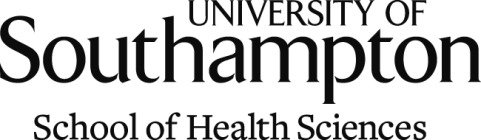 TO : Highfield House HotelI am attending a conference being held at the University of Southampton :45th Annual Meeting of the British Association for Applied Linguistics “Multilingual Theory and Practice in Applied Linguistics”
6th - 8th September 2012 - University of Southampton – Baal2012@soton.ac.ukI would like to stay on the following nights for a charge of £75.00 (bed and breakfast) including VAT :I would like to book the following type of room :Please use my credit card number details given below to guarantee this booking :YOU MUST USE THIS FORM TO MAKE A BOOKING AND EMAIL TO : res@highfieldhousehotel.co.uk PAYMENT MUST BE MADE ON ARRIVAL AND ROOMS ARE SUBJECT TO AVAILABILITYPERSONS STAYING:NamesAddressPhone NumberEmail AddressDATES :Arrival date :Departure dateHow many nightsTYPE OF ROOM :DoubleTwin bedsNumber of rooms CREDIT CARD DETAILS:Card numberName on card usedExpiry date :